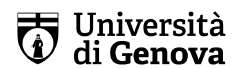 REGISTRO VERIFICHE PERIODICHE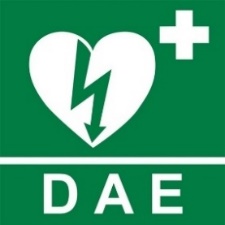 Defibrillatore Automatico EsternoNumero di serie: _______________________Luogo installazione: _____________________Per assicurare l’affidabilità del DAE è necessario effettuare i seguenti compiti che devono essere eseguiti con regolarità:Lista di controlloInserire: (C = Conforme) oppure (NC = Non Conforme), firma ed eventuali noteAzione (*)OgnigiornoOgnimeseDopo ogniutilizzoControllare che l’Indicatore di Stato lampeggi verdeXXXControllare le condizioni dell’apparecchio e degli accessoriXXSostituire le piastreXControllare le date di scadenza di piastre e batterieXGiornoAzione (*)Azione (*)Azione (*)Azione (*)FirmaNoteGiorno1234FirmaNote12345678910111213141516171819202122232425262728293031